用 户 需 求 书一、商务要求1、交付时间与地点要求：合同签订后30天内完成安装调试。 地点：用户指定地点。2、付款条件：由双方协商3、供应商资格要求：见采购公告4、验收要求：按谈判文件技术参数和国家行业标准进行验收。5、售后服务要求：5.1 本项目质保期2年，保修期自到货验收确认之日起计算。5.2 质保期内，中标人应提供7×24小时技术支持服务。6、报价要求：投标人不能低于成本价恶意报价，如中标人的报价过低，明显有违市场合理价格的，则采购人有权要求中标人提供政府采购合同金额的10%作为履约保证金并把预付款调整为0。如中标人在实施过程中偷工减料、提供得产品无法严格满足标书要求、不按工期完成项目，则采购人有权终止合同，没收履约保证金，并报主管部门严肃处理。二、技术要求：（一）项目概述琼中融媒体中心建设的目标是把握正确舆论导向，提高新闻舆论传播力、引导力、影响力、公信力，巩固壮大主流思想舆论，通过构建琼中融媒体中心，整合当地媒体资源、再造工作流程，加强传播手段和话语方式创新，更好引导群众、服务群众，起到把握正确舆论导向，提高新闻舆论传播力、引导力、影响力、公信力，巩固壮大主流思想舆论的重要作用通过构建琼中融媒平台、再造媒体工作流程、培养传媒人才队伍、探索融媒相应机制，打造“统一策划、多元采集、融合生成、全媒体传播、全平台融合、大数据反馈”的全新业务模式，使独唱更具特色，使合唱更有力量，使媒体融合工作成为宣传思想发动、意识形态引领、舆论生态构建的有力抓手，成为服务于党的建设和中心工作的有力支撑。（二）建设内容本项目主要实现对现有资源的整合、融媒机制创新，通过新建琼中融媒体中心技术平台，挂牌成立融媒体中心，初步实现区域主流媒体融合发展，对体制内的舆论宣传、政务信息服务资源进行优化整合，实现各部门、各单位新闻舆论宣传的统筹策划和集中发布，实现“新闻舆论宣传+政务信息服务+社会信息服务”的宣传格局。1、融媒体技术平台建设本项目融媒体技术平台完成融合媒体平台的搭建，并与电视、电台等媒体进行对接打通、实现内容多源汇聚、统一策划生产、多渠道发布。构建本地作战指挥系统，实现重大新闻、突发新闻、常规新闻的协同指挥调度。2、融媒体中心办公空间改造通过对物理空间改造，满足融媒体中心办公空间的办公、指挥、展示等具体的功能需求。打造较为良好的办公物理空间，以适应融媒体生产的自身宣传的目的。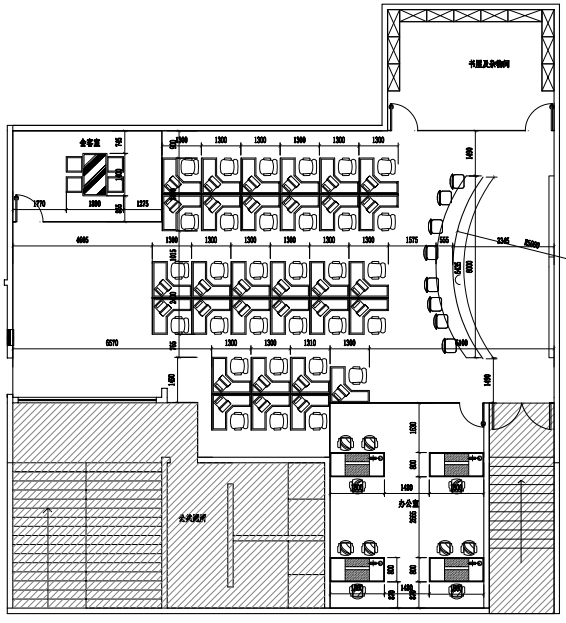 办公空间改装示意图3、融媒体指挥中心建设融媒体指挥中心主要设计为大屏演示系统，具备视频和音频演示系统，根据屏上展示内容进行指挥调度。通过数字拼接墙显示系统实现应用系统中计算机信号、视频图像信息、网络工作站信息的综合显示，形成一套技术先进、多信号源集中控制、大数据量处理、实时准确显示的管理控制平台。满足用户集中管理、调度、判断 和决策指挥的需要。（三）采购清单及技术参数要求采购清单备注：融媒体中心系统云服务按年租用，本项目租用期为一年。（服务期满后由用户代表对中标人提供的服务质量进行评价，出具服务质量满意表后，中标人方可续签下一年度的采购合同；评价不合格的，用户有权终止续签合同，中标单位续签的采购合同中租用服务费不得超过本次报价，第一个服务周期为三年。）技术参数要求2.1融媒体指挥中心建设2.2融媒中心办公空间改造2.3融媒体中心系统云服务（按年租用）　序号产品名称单位数量一.融媒体指挥中心建设一.融媒体指挥中心建设一.融媒体指挥中心建设一.融媒体指挥中心建设大屏1显示单元台62显示单元底座套33网络交换机台14多屏处理器台15工程线缆包套16拼接墙显示应用管理软件套1音响功放7吸顶全频音箱台28全频扬声器驱动功率放大器台2916路调音台套110反馈抑制器台111无线话筒套212无线话筒套113连接线缆套1辅材14空开箱、空开台115机柜台116电源时序器台1二.融媒体中心办公空间改造　二.融媒体中心办公空间改造　二.融媒体中心办公空间改造　二.融媒体中心办公空间改造　办公家具17指挥工作台张1018会议座椅张1019办公桌张420办公桌张421办公卡座张3022办公座椅张3023门樘224控制电脑台125控制手机部1综合布线26强电电线m80027网线m80028配线架个129理线架个130无线控制器AC台131无线接入AP台232poe交换机台133辅材套1装修部分34砖砌体拆除m314035墙面喷刷涂料m252035墙面喷刷涂料m252036吊顶天棚m225537成品隔断m26738成品木门窗套樘439电动门识别系统台140书屋资料柜m22841垃圾清运m35042普通灯具（筒灯）套4743普通灯具（节能灯）套3244材料搬运项145卫生清洁m223546地面维修处理项147卫生间维修改造项1三.融媒体中心系统（核心产品）三.融媒体中心系统（核心产品）三.融媒体中心系统（核心产品）三.融媒体中心系统（核心产品）48融媒体中心系统云服务（按年租用）　套1序号产品名称技术参数要求大屏大屏1显示单元显示单元对角线尺寸为50英寸，显示比例4:3，LED光源。投影机输出亮度：≥1300ANSI流明以上，投影机芯对比度≥2500：1，分辨率：1400×1050，须提供工信部或其下属机构出具的检验报告复印件证明，原厂盖章确认。 核心光源采用：LED光源，具有不低于60000小时的寿命使用，系统具有均流保护技术，系统能自动识别LED的工作状态，并在某颗LED失效时，LED驱动器可以实时检测到并智能调整输出电流，使其他正常LED保持原来的电流强度和工作状态，确保LED光源的长寿命安全运行。显示单元采用复合屏幕，屏幕的水平视角不小于160°，垂直视角不小于150°，屏幕增益不小于2.0屏幕必须具备宽视角、防反光、防变形、易清洁维护等性能满足环境要求。须提供工信部或其下属机构出具的检验报告复印件证明，原厂盖章确认。屏幕采用无缝拼接技术，拼接缝隙小于0.3mm。显示单元具有亮度自动均衡调整功能。系统在长期运行过程中自动检测整墙亮度，并自动校准色亮度偏差，调整保证整墙一致。检测和调整过程在系统内部进行，无需外接其它控制设备。显示单元采用网络接口（RJ45）进行并发控制，避免采用RS232串口串联因某一故障点导致后续显示单元失控的现象。显示单元具有同步环节接口，具备整墙显示同步功能，保证各个显示单元间信号窗口的显示同步，须提供工信部或其下属机构出具的检验报告复印件证明，原厂盖章确认。显示单元具备二级告警故障检测功能，包含系统级、部件级，系统级的告警机制由控制软件、显示单元、处理器组成，部件级由嵌入式模块可对显示单元运行过程的异常信息进行存储和查询，方便用户排查故障。须提供工信部或其下属机构出具的检验报告复印件证明，原厂盖章确认。显示单元屏前1米噪音＜27dB（A），须提供工信部或其下属机构出具的检验报告复印件证明，原厂盖章确认。显示单元平均无故障时间MTBF＞150，000小时，平均修复时间MTTR＜30分钟，可用度达99%，须提供可靠性预计报告复印件，原厂盖章确认。投影机芯、显示单元均通过CCC、CB、CE、ROHS国际认证；投影机满足节能、环保设计认证，须提供相关证书复印件证明，原厂盖章确认。提供产品原厂商项目授权书及售后服务承诺函原件，原厂盖章确认。 2显示单元底座配套显示单元底座 3网络交换机16个10/100M自适应以太网端口4多屏处理器单机箱信号带宽≥450Gbps，信号处理采用嵌入式纯硬件架构，无操作系统，完全杜绝计算机病毒侵扰。须提供工信部或其下属机构出具的检验报告复印件证明，原厂盖章确认。输出：6路DVI 输入：8路(4路HDMI(1080p)，4路DP（4K分辨率3840*2160）)须采用全中文平台，并完全具有对各种不同软件信号源输入窗口的汉字正确显示的能力。图像信号无压缩、无失真实时传输，具备整墙同步功能，保证了各个显示单元间的信号窗口的显示同步。支持静态高分辨率底图加载功能，可通过处理器内嵌WEB保存、调用高分辨率静态底图，将其全屏显示在拼接屏上。须提供工信部或其下属机构出具的检验报告复印件证明，原厂盖章确认。所有输入的信号均可在全屏范围内进行任意位置、任意大小的缩放、叠加（窗口叠加层数不少于2层）、移动；支持窗口整墙漫游；具备运行模式预案开窗功能。可扩展支持信号源在大屏控制软件上的信号回显与预览，支持不少于32路信号源同时预览显示，须提供工信部或其下属机构出具的检验报告复印件证明，原厂盖章确认。对各个输入信号采用纯硬件处理技术，采用独享带宽方式为各个输入信号源分配一条信号处理通道，实现对输入信号源的实时处理，单窗口信号开窗速度小于30ms，全屏显示同步功能，须提供工信部或其下属机构出具的检验报告复印件证明，原厂盖章确认。支持远程嵌入式WEB管理监控功能，无需安装控制软件，即可通过WEB远程登陆控制，实现多屏处理器的操作和监控，具备网络远程实时监控，须提供工信部或其下属机构出具的检验报告复印件证明，原厂盖章确认。具有业务自动恢复功能，所有板卡支持热插拔，维护结束后无须人工干预，自动恢复信号状态，恢复时间不大于30s，须提供工信部或其下属机构出具的检验报告复印件证明，原厂盖章确认。工作运行噪声须不高于45dB(A)，须提供工信部或其下属机构出具的检验报告，原厂盖章确认。须通过高低温检测，能适应比较差的环境（-5゜C至45゜C、湿度90%）运行，须提供工信部或其下属机构出具的检验报告复印件证明，原厂盖章确认。具有可视化液晶面板，用于监控硬件工作状态，可以对处理器内部温度、电源电压、风扇转速等进行实时监控显示，须提供工信部或其下属机构出具的检验报告复印件证明，原厂盖章确认。通过CCC、CB、CE、ROHS、节能认证；须提供相关证书复印件，原厂盖章确认。15. 提供产品原厂商项目授权书及售后服务承诺函原件，原厂盖章确认。5工程线缆包拼接墙系统信号接入线缆(DVI)6拼接墙显示应用管理软件采用资源管理器方式管理不同的信号源、用户、设备、预案和模式，对显示单元信号和图像处理器信号的处理操作须在一个统一的界面内完成，操作使用简单。具备C/S和B/S结构，既可以通过客户端软件登录控制软件管理大屏幕系统，也可以通过WEB浏览方式在IE等浏览器上远程登录控制软件管理大屏幕系统。软件至少支持1个安装license安装10个客户端。支持多客户端同时在线操作，允许同一用户账号在多台电脑同时在线对大屏幕进行操作。支持对各级用户设定对应权限。每个用户可在本地工作站显示器运用大屏幕操作管理界面直接进行各个窗口的所有操作，如用本地鼠标直接进行窗口移动、放大缩小、隐藏，打开关闭窗口等。支持信号源轮询查看功能，可以选定多路信号在指定窗口中以一定的时间间隔按次序进行轮流查询显示，无须切换开关周边其他信号窗口，不影响其他信号的正常显示。实现自定义多种显示模式存储调用，支持离线状态对模式预编辑，在不影响现有显示墙的状态下完成添加新模式。具备系统硬件控制、调节功能，通过一套应用控制软件能够实现对投影机、显示单元、图像拼接处理器等硬件设备的亮度、开关的控制应用操作，拥有底层参数调节能力。软件支持Windows及国产麒麟操作系统平台上使用的版本，有效防止后台漏洞。须提供软件支持麒麟操作系统的厂家认证报告证书，原厂盖章确认。DLP显示单元、多屏处理器和控制软件需为同一品牌产品，保障系统完全兼容，须提供投影机芯嵌入式软件著作权登记证书、多屏处理器嵌入式软件著作权登记证书、控制软著作权登记证书复印件，原厂盖章确认。音响功放音响功放7吸顶全频音箱额定功率：100W；阻抗：黑: Com;红: 8Ω；灵敏度(1W/1M)：91dB；频率响应(-10dB)：50-20KHz；喇叭单元：8" ×1  1.5" ×1；安装开孔尺寸：248mm；尺寸：280 ×110mm重量：3.2 Kg。8全频扬声器驱动功率放大器工业造型钢面板，专业设计坚固面耐用，面板防尘网可折洗结构设计，可拆卸清洗的散热通风口。开机软启动，防止开机时向电网吸收大电流，干扰其它用电设备。智能控制强制散热设计，风机噪音小，散热效率高等特点。两声道功放有三档输入灵敏度选择，轻松接纳宽幅度范围信号源输入。完善可靠的安全保护措施和工作状态指示（短路、过载、直流和过热保护、变压器过热保护），让用户放心使用。智能削峰限幅器，控制功率模块及扬声器系统在安全范围内工作。 标准XLR+TRS1/4” 复合输入接口，简洁的接口更加方便不同用户需求。高品质变压器和低阻大容量电解滤波，保证大动态工作应付自如。 适应不同场合所需，可选立体声或桥接工作模式。输入座接地脚接地和悬浮控制。输出功率（20Hz-20KHz/THD≤1％）：立体声/并联8Ω×2：200W×2；立体声/并联4Ω×2：300W×2；桥接8Ω：600W连接座：XLR 、TRS接口13. 电压增益 (@1KHz)：32dB14. 输入灵敏度：0.775V/1V/1.44V15. 输入阻抗：10K Ω 非平衡、20KΩ 平衡16. 频率响应(@1W功率下）：20Hz-20KHz/+0/-2dB17. THD+N(@1/8功率下）：≤0.05％18. 信噪比 (A计权)：≥90dB19. 阻尼系数 (@ 1KHz)：≥200@ 8 ohms20. 分离度 (@1KHz)：≥80dB21. 保护方式：过流保护、直流保护、短路保护22. 指示灯：电源 、保护、失真23. 冷却方式：风扇冷却24. 供电：~ 220V； 50Hz25. 最大功耗：900W26. 尺寸(L xWxH)：483x394x88 mm27. 重量：11.2Kg916路调音台大型专业调音台，采用超低噪声离散式麦克风前置放大器和+48V幻象电源，功能强大齐全，音质动听。提供10路Mic输入接口兼容8路线路输入接口，话筒输入接口带48V幻像电源。提供2组立体声输入，4路RCA输入，可连接立体设备。提供2组立体主输出、4路编组输出、4路辅助输出、1组立体声监听输出、1个耳机监听输出、2个效果输出。提供1组主混音断点插入、8个断点插入，可连接额外的处理器（压缩器、均衡器。限幅器等）。具有15个60mm行程的高精密碳膜推子。内置MP3播放器，支持1路USB接口，外接U盘播放音乐。内置USB声卡，连接电脑进行音乐播放和声音录音。内置24位DSP效果器，提供100种预设效果。提供1个USB供电接口，可连接USB照明灯。麦克风输入：10路（10个卡侬接口）线路输入：8路单插单声道/立体声自动切换混合接口立体声输入通道：2组（4路单声道）、4路RCA输入输出通路：2组立体主输出、4路编组输出、4路辅助输出、1组立体声监听输出、1个耳机监听输出、2个效果输出INSERT：1组主混音断点插入、8个断点插入USB接口：接U盘播放音乐效果器：24位DSP效果器（包括人声、小房子、大厅、回声、回声+回响、盘子、声乐板、合唱GTR，旋转GTR、颤音GTR类型），100种预设效果USB声卡端口：支持电脑录音/播放，通过CH13/14通道回放幻想电源：+48V带开关频率响应：10Hz to 55KHz，+/-3dB失真度：<0.003% at+0dB,22Hz-22KHz A-weighted灵敏度：+21dB~-30dB信噪比：<-100dBr A-weighted单声道均衡：高频：+/-15dB @12KHz；中频：+/-15dB @100KHz-8KHz；低频：+/-15dB @80KHz立体声均衡：高频：+/-15dB @12KHz；中频：+/-15dB @3KHz or +/-15dB @500KHz；低频：+/-15dB @80KHz主混音串音：<-80dB @0dB 20Hz-22KHz A-weighted，主输出：0dB,其他通道：最小供电电压：AC 100-240V 50/60Hz额定功率：30W尺寸（L×W×H）：440×480×108mm重量：7.5Kg10反馈抑制器96KHz采样频率，32-bit DSP处理器，24-bitA/D及D/A转换。数字信号输入输出通道提供coaxial，AES及光纤接口。采用144 x 32的LCD显示屏显示参数功能，提供4段LED显示输出电平。每通道24个LED灯显示啸叫抑制状态数量。每通道提供压缩、限幅、噪声门、功能设置。可切换工作模式为直通或反馈抑制。可任意编辑固定和动态反馈点数量，可一键清除啸叫点。单机可存储30组用户程序。输入通道及插座：2路XLR母座模拟输入/2组立体声同轴/光纤/ A E S输入(每组数字口传输两路音频信号)输出通道及插座：2路XLR公座模拟输出/2组立体声同轴/光纤/ A E S输入(每组数字口传输两路音频信号)输入阻抗：平衡：20KΩ输出阻抗：平衡：100Ω共模拟制比：>70dB(1KHz)输入范围：≤+20dBu频率响应：15Hz-25KHz(-0.3dB)信噪比：≥98dB@1KHz0dBu失真度：<0.01% OUTPUT=0dBu/1KHz通道分离度：>80dB(1KHz)啸叫寻找与抑制方式：全自动式陷波信号输入频率响应：20Hz-20KHz±0.5dB滤波器：独立24个每通道最小带宽：1/27th Octave最大带宽：1/14th Octave频率分辨率：0.5Hz25.啸叫寻找时间：0.1—0.5S26. FFT长度：204827. 传声增益：6—10dB28. 系统增益：0dB29. 压缩：启动电平：-40dB~+20dB压缩比率：1:1.0~1:20.0；响应时间：10~200ms恢复时间：50ms~5000ms30. 压限：启动电平：-40dB~+20dB响应时间：10~200ms；恢复时间：50ms~5000ms31. 噪声门：-120dB~-40dB.A2632. 显示：采用分辨率为144 x 32的LCD显示屏，提供4段LED显示输出电平33. 处理器：96KHz采样频率，32-bit DSP处理器，32-bit A/D及D/A转换；34. 电源 AC 110V-220V，50Hz/60Hz35. 功耗：<20W36. 机箱适配器高度：1U37. 产品尺寸（LxDxH）：482X148X44 mm38. 净重：2.3kg39. 运输尺寸（LxDxH）：553 x 296 x 98 mm40. 毛重：4.3Kg11无线话筒采用UHF超高频段双真分集接收，并采用DPLL数字锁相环多信道频率合成技术；V/A显示屏在任何角度观察字体清晰同时显示信道号与工作频率。红外对频功能，能方便、快捷的使发射机与接收机频率同步，超强的抗干扰能力，能有效抑制由外部带来的噪音干扰及同频干扰。提供各200个可调频率，共500个信道选择，真正分集式接收,有效避免断频现象和延长接收距离。3. 具有SCAN 自动扫频功能，使用前按SET功能键自动找一个环境最干净的频点处停下来，此频率作为接收机的使用频率4. V/A显示屏在任何角度观察字体清晰同时显示信道号与工作频率。带8级射频电平显示，8级音频电平显示，频道菜单显示，静音显示。5. 平衡和非平衡两种选择输出端口，适应不同的设备连接需求。6. 超强的抗干扰能力，能有效抑制由外部带来的噪音干扰及同频干扰。7. 红外对频功能，能方便、快捷的使发射机与接收机频率同步。8. 中频丰富，声音且有磁性感和混厚感，属人声话筒音持的精华。9. 轻触式按钮控制简捷，让用户使用更方便。10. 配套有1台接收主机和2个无线手持话筒。11. 频率指标：640-690MHz 740-790MHz 807-830MHz 共三段 共500个频率12. 调制方式：宽带FM13. 频道数目：500个14. 频道间隔：250KHz15. 频率稳定度：±0.005%以内16. 动态范围：100dB17. 最大频偏：±45KHz18. 频率响应：80Hz-18KHz（±3dB）（整个系统的频率取决于话筒单元）19. 综合信噪比：105dB20. 综合失真：≤0.5%21. 工作距离：约100m（工作距离取决于很多因素，包括RF信号的吸收、反射和干扰等）直线无障碍22. 工作温度：-10℃~+60℃23. 接收机方式：二次变频超外差24. 中频频率：110MHz，10.7MHz25. 无线接口：BNC/50Ω26. 灵敏度：12dB μV（80dBS/N)27. 灵敏度调节范围：12-32dB μV28. 离散抑制：≥75dB29. 最大输出电平：+10dBV30. 供电方式：DC12V-1A输入31. 重量：1.95 Kg ，不含天线32. 尺寸：宽422mm×深180mm×高44.5mm33. 音头：动圈式麦克风（双手持话筒）34. 天线：手持麦克风内置螺旋天线，佩挂发射机采用1/4波长鞭状天线35. 输出功率：高功率30mW；低功率3mW36. 离散抑制：-60dB37. 供电：2节5号1.5V碱性电池38. 电池寿命：30mW时大约10个小时，3mW时大约15个小时39. 功能特点：采用真分集接收方式、有效避免断频现象和延长接收距离40. 音质特点：中频丰富唱歌轻松，声音具有磁性感和混厚感属人声话筒音持的精华41 重量：0.34Kg（手持），不含电池重量尺寸：长268mm×直径35mm（手持）12无线话筒采用先进PLL频率合成锁相环技术，微电脑集成中央处理器CPU总线控制系统。兼容手动选频和红外自动对频锁定频道， 杂讯锁定静噪控制及音码锁定静噪控制，信号更稳定。V/A显示屏在任何角度观察字体清晰同时显示信道号与工作频率。带8级射频电平显示，8级音频电平显示，频道菜单显示，静音显示。先进的滤波及抗干扰功能能够有效阻隔外界不良信号及手机信号的干扰。使用640-830MHZ频段，每台接收机拥有200个可调频率。采用传统按键操控，更省电，更经济实惠，性价比高，内置高性能的语音压扩技术，支持平衡和非平衡两种选择输出端口，适应不同的设备连接需求。适用于会议室、教室、会客厅、宴会厅等室内场所。频率范围  ：640-690MHZ  740-790MHz  807-830MHz  频道数目：500个频道间隔：50MHZ载波稳定度：±0.005%以内动态范围：100dB最大频偏：±45KHZ音频响应：80HZ-18KHZ(±2dB)信噪比：>105dB灵敏度：-105 dBm for 12 dB SINAD, typical总谐波失真：≤0.5%最大输出强度：+10 dBV有效使用距离：空旷50米天线程式：内置螺旋天线输出功率：高功率30mW；低功率3mW离散抑制：-60dB供电方式：3节AA 5号电池或3节镍氢充电电池或直接使用接收机开关电源插入会议底座上的充电口替代电池使用时间：30mW时大于10个小时重量：0.85Kg（鹅颈麦）；不含电池重量尺寸：鹅颈麦：杆长：409.7mm，底座：长185mm×高50mm×宽117mm功能显示方式：LCD V/A 显示屏天线接口：BNC/50欧姆音频输出水平：平衡200Ω 负载-13dBV，非平衡600Ω \负载-2dBV（±40KHz频偏在1K信号时，负载）音频输出阻抗：平衡200Ω；1路合并非平衡600Ω平衡输出：1脚地线（输出线屏壁层），2脚音频，3脚音频电源 ：DC12V---1A工作温度：-10℃~+40℃尺寸(WxHxD)：422mm×44.5mm×179 mm重量：1.86 Kg 不含天线和电源13连接线缆连接线缆辅材辅材14空开箱、空开空开箱、空开15机柜9U16电源时序器8通道电源时序打开/关闭。远程控制（上电+24V直流信号）8通道电源时序打开/关闭—当电源开关锁处于off位置时有效；支持配置CH1和CH2通道为受控或不受控状态。当远程控制有效时同时控制后板ALARM（报警）端口导通—起到级联控制ALARM（报警）功能。单个通道最大负载功率2200W，所有通道负载总功率达6000W。输入连接器：大功率线码式电源连接器。输出连接器：多用途电源插座。额定输出电压：AC~220V50Hz额定输出电流：30A可控制电源：8路每路动作延时时间：1秒供电电源：VAC，220V50/60Hz，30A单路额定输出电源：10A尺寸（LxWxH）：484x295x44mm重量：4.2Kg序号产品名称技术参数要求办公家具办公家具1指挥工作台定制工作台，共10个席位，总长6米，宽600毫米，高755毫米，桌面25毫米免漆板。2会议座椅办公椅，面料为网布加定型海绵，尺寸660*660*1120-1200毫米3办公桌单人位;尺寸为长1400毫米宽600毫米高约1100毫米，三聚氰胺板材4办公桌单人位;尺寸为长1400毫米宽600毫米高约1100毫米，三聚氰胺板材5办公卡座单人位;尺寸为长1200毫米宽600毫米高约1100毫米，三聚氰胺板材6办公座椅办公椅，面料为网布加定型海绵，尺寸660*660*1120-1200毫米7门12毫米钢化玻璃  地弹簧8控制电脑主流配置，支持4K输出显示9控制手机控制手机综合布线综合布线10强电电线3*4BV铜芯线11网线六类非屏蔽双绞线12配线架六类24口配线架，含模块13理线架1U，标准14无线控制器AC支持AP统一配置、管理， 15无线接入AP无线速率:300Mbps,支持PoE供电,支持802.3af/802.3at兼容供电接口类型  1个10/100/1000Mbps自协商以太网口16poe交换机千兆接入层POE交换机17辅材铜管，音箱线，水晶头，管材，扎带等装修部分装修部分18砖砌体拆除1.砖砌体拆除19墙面喷刷涂料1.喷刷涂料部位:内墙19墙面喷刷涂料2.涂料品种、喷刷遍数：一底两面20吊顶天棚1.吊顶处理21成品隔断1.办公室隔断铝合金玻璃隔断22成品木门窗套12毫米钢化玻璃门  地弹簧23电动门识别系统1.电动门识别系统24书屋资料柜1.定制书架（投影面积)免漆多层板 定制25垃圾清运1装修.垃圾清运到指定地点26普通灯具（筒灯）LED嵌入式12W商用筒27普通灯具（节能灯）70宽900长LED中性光条形天花灯28材料搬运装修材料运输及从一楼人工搬运到施工现场四楼，无电梯29卫生清洁装修完成后开荒清洁30地面维修处理地面补贴灰色花岗岩31卫生间维修改造更换卫生间隔断，16毫米防水板序号技术参数要求技术参数要求技术参数要求大数据云线索服务模块 大数据云线索服务模块 大数据云线索服务模块 1大数据线索热点服务线索汇聚服务一、新闻线索
1.全网新闻：根据网络热度排行，显示最近三天最热的新闻topN
2.地域新闻：根据不同内容，分为不同地域的新闻热点，精确到省、市级别，具有列表和地图两种展示形式
3.热搜榜：提供全国百度、微博的热搜词排行榜；提供各地域百度热搜词，精确到地区级；
4.头版头条：提供网媒、微信、微博、政府官网头版头条热搜榜
5.分类新闻：提供基于新闻内容分类的方式检索新闻；
6.网站新闻：基于网站名称、网站类型等方式检索网页类新闻
7.微信新闻：基于微信名称、发布时间等方式检索微信发布的新闻
8.微博新闻：基于微博类型、微博账号等方式检索微博新闻内容
9.APP新闻：基于APP名称检索APP内发布的相关新闻内容
10.报纸新闻：基于报纸名称、地域、分类等信息检索报纸相关新闻内容
二、全文检索 国内新闻库服务1大数据线索热点服务公共专题汇聚服务公共专题汇聚：
1.提供分析专题舆情走势
2.提供分析专题情感分布
3.提供分析专题地域分布
4.提供专题发布热区
5.提供分析专题提及热区
6.提供分析专题重要新闻1大数据线索热点服务自定义专题汇聚自定义1.提供新建专题入口
2.提供根据关键词汇聚专题功能
3.提供修改已自定义历史专题关键词功能
4.提供删除自定义专题1大数据线索热点服务定制数据源采集网站栏目页面的采集 ，按频道栏目数量计算；1大数据线索热点服务定制数据源采集微信公众号文章采集 ，按账号数量计算；1大数据线索热点服务定制数据源采集微博发文采集 ，按账号数量计算；2大屏数据服务大屏数据服务热点新闻数据服务
2. 区域热点数据服务
3. 影响力分析数据服务（微博、微信、头条）
4. 专题分析数据服务
5. 政情数据服务（领导政务新闻）
6. 竞品标舆情统计分析数据服务
购买以上模块自带相关数据服务附送2大屏数据服务大屏数据管控挑选数据，大屏可视化、排序、修正、编排人工上载、录入等融媒体工作台及工具融媒体工作台及工具融媒体工作台及工具3基础服务
（必选）基础平台框架服务支持租户管理3基础服务
（必选）内容管理服务管理系统素材，可对素材进行编辑、分类、检索3基础服务
（必选）内容管理服务管理多种来源、类型、格式的素材3基础服务
（必选）内容管理服务对素材的文件夹进行权限管理3基础服务
（必选）内容管理服务浏览器本地下载素材文件（原格式和流媒体）3基础服务
（必选）内容管理服务自定义出库到外部系统3基础服务
（必选）控制台用户账号、密码、角色、权限等管理3基础服务
（必选）控制台用户套餐用量的管理，包含用户数、空间、流量、有效期3基础服务
（必选）控制台用户内个人账号的资源使用统计（空间、流量）3基础服务
（必选）控制台用户的订单管理3基础服务
（必选）控制台消息公告（平台公告及系统消息）3基础服务
（必选）视频处理服务
（合成、转码）对广电、互联网视音频主流格式进行高效分片并行转码3基础服务
（必选）视频处理服务
（合成、转码）输出标准的HLS、DASH点播、直播视频音频文件3基础服务
（必选）视频处理服务
（合成、转码）高标清上下变化、帧率转换、码率转换3基础服务
（必选）账号用户账号个数3基础服务
（必选）存储存储空间总量3基础服务
（必选）流量流量总量（浏览素材+下载素材+CDN）4运维服务(系统级)普通运维提交工单+1v1人工在线客服，5*8小时 QQ支持4运维服务(系统级)普通运维系统安全监控性高，提供应急数据重大故障1小时内响应4运维服务(系统级)普通运维系统运行报告定期以邮件发送5安全服务(系统级)基础安全防护保证云主机安全、并进行实施监控，同时预测未发生的攻击，扩大安全可见性，集中管理云上资产安全事件；实现网站HTTPS化，使网站可信，防劫持、防篡改、防监5网关服务(是否单独收费)5网关服务(是否单独收费)微信网关支持对接微信5网关服务(是否单独收费)微博网关支持对接微博6工具
服务手机端APP配套版客户端文件传输工具6工具
服务手机端APP传输功能：多线传输、断点续传、图文+附件传输6工具
服务手机端APP支持图文混排，图文素材带附件传输6工具
服务手机端APP稿件审核功能6工具
服务手机端APP即时通讯功能6工具
服务传输工具配套版客户端文件传输工具6工具
服务传输工具支持多线传输、断点续传6工具
服务传输工具支持对接云盘批量下载素材文件6工具
服务美图工具进行图片在线编辑合成6工具
服务视频编辑工具视频在线编辑6工具
服务视频编辑工具视频特效处理6工具
服务视频编辑工具视、音、字幕、图片多轨道编辑合成6工具
服务视频编辑工具带模板的标题字、字幕和字幕特效6工具
服务视频编辑工具在线配音6工具
服务视频编辑工具多幅面编辑、动态裁切6工具
服务稿件编辑工具面向微信公众号、新浪微博的多媒体稿编辑发布6工具
服务稿件编辑工具多媒体图文稿、图集稿、视频稿的编辑6工具
服务稿件编辑工具多级审核流程6工具
服务稿件编辑工具一键引入微信样式库模板6工具
服务稿件编辑工具编辑器内图片快编（亮度、对比度、锐度、旋转、裁切、滤镜、马赛克、图片/文字水印）6工具
服务稿件编辑工具编辑器内视频快编（模板标题字、遮罩特效、剪切、GIF、截图）6工具
服务稿件编辑工具编辑器内视频一键字幕智能识别，自动抽取、叠图APP发布端建设模块APP发布端建设模块APP发布端建设模块7PHP框架用户管理1. 新增用户、删除用户、编辑用户等基础管理功能
2. 权限管理
3. 角色管理
4. 可修改个人信息7PHP框架系统管理1. 框架信息管理
2. 框架更新
3. 框架商业授权7PHP框架门户管理1. 可设置组件分类
2. 可设置组件图标和链接7PHP框架APP配置1. 第三方账户配置（微博、微信、短信、QQ等）
2. 启动页配置
3. APP基本信息配置7PHP框架消息推送1. 向APP推送消息
2. Push消息配置
3. Push消息管理7PHP框架组件管理1. 提供可配置的APP统一Portal入口
2. 组件的添加与删除7PHP框架日志管理1. 收集框架、组件的日志信息
2. 浏览系统日志8ios框架发现组件1. 可配置各类外部或组件链接
2. 可设置模块分类
3. 可置顶模块8ios框架底部导航组件1. 用户配置用户所选组件8ios框架分享组件1. 支持微信、微博、QQ的分享调用9Android框架发现组件1. 可配置各类外部或组件链接
2. 可设置模块分类
3. 可置顶模块9Android框架底部导航组件1. 用户配置用户所选组件9Android框架分享组件1. 支持微信、微博、QQ的分享调用10专栏资讯客户端及后台管理支持多种类型新闻资讯，如图文类型、视频类型和文本类型的新闻
2. 支持图文、纯文资讯、三图样式
3. 支持视频资讯上传
4. 支持自定义导航栏
5. 支持书记、市长专栏
6. 支持视频暂停广告配置
7. 支持自定义banner
8. 文章可独立开关评论
9. 支持设置起始浏览量
10. 支持对新闻资讯的预览、审核、发布、下架等操作
11. 支持配置各种角色，分配对应的权限，不同的角色具有不同的功能
12. 支持数据爬取
13. 支持敏感词审核
14. 支持文章参数统计
15. 支持推送文章11电视广播直播电视直播支持电视直播流地址配置
2. 支持电视回看流地址配置
3. 支持广播节目流地址配置
4. 支持弹幕发布
5. 支持用户评论
6. 支持评论关闭或开启
7. 支持评论审核
8. 支持节目单录入或Excel导入
9. 支持顶部导航配置，支持栏目隐藏显示配置
10. 支持直播分类、评论、点赞
11. 支持直播管理，如编辑、删除
12. 新建直播间管理
13. 支持七牛云、阿里云，标准HLS流、m3 u8等技术标准12视频组件客户端及后台管理APP提供视频首页展示、点播列表、点播详情，提供横竖屏全屏播放
2. APP提供用户对点播进行关注、点赞、评论、分享、收藏操作
3. 提供视频发布管理
4. 提供视频审核管理
5. 提供视频页面版面管理
6. 提供评论管理：审核、发布、删除，评论数据可进行统计
7. 提供用户、角色、权限管理13本地服务 客户端及后台管理1. 可配置各类外部或组件链接
2. 可设置模块分类
3. 可置顶模块14个人中心 客户端及后台管理1. 用户登录（手机号、微信、微博、QQ）
2. 用户注册
3. 收藏
4. 清理缓存
5. 浏览记录
6. 推送设置
7. 仅WiFi网络下查看图片
8. APP基本信息展示（版本信息、免责申明、意见反馈）
9. 个人信息编辑（头像、生日、性别、密码修改）
10. APP收集的意见浏览与管理